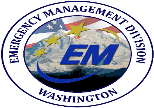 RELEASE INFORMATION: